Inbetriebsetzung einer Trinkwasseranlage    (Bitte lassen Sie diese Anmeldung für jede Wasseranlage von Ihrem Vertrags-Installateur ausfüllen)           Inbetriebsetzung einer Trinkwasseranlage    (Bitte lassen Sie diese Anmeldung für jede Wasseranlage von Ihrem Vertrags-Installateur ausfüllen)           Inbetriebsetzung einer Trinkwasseranlage    (Bitte lassen Sie diese Anmeldung für jede Wasseranlage von Ihrem Vertrags-Installateur ausfüllen)           Inbetriebsetzung einer Trinkwasseranlage    (Bitte lassen Sie diese Anmeldung für jede Wasseranlage von Ihrem Vertrags-Installateur ausfüllen)           Inbetriebsetzung einer Trinkwasseranlage    (Bitte lassen Sie diese Anmeldung für jede Wasseranlage von Ihrem Vertrags-Installateur ausfüllen)           Inbetriebsetzung einer Trinkwasseranlage    (Bitte lassen Sie diese Anmeldung für jede Wasseranlage von Ihrem Vertrags-Installateur ausfüllen)           Inbetriebsetzung einer Trinkwasseranlage    (Bitte lassen Sie diese Anmeldung für jede Wasseranlage von Ihrem Vertrags-Installateur ausfüllen)           Inbetriebsetzung einer Trinkwasseranlage    (Bitte lassen Sie diese Anmeldung für jede Wasseranlage von Ihrem Vertrags-Installateur ausfüllen)           1 (1)Form: W-0002-020-2Inbetriebsetzung einer Trinkwasseranlage    (Bitte lassen Sie diese Anmeldung für jede Wasseranlage von Ihrem Vertrags-Installateur ausfüllen)           Inbetriebsetzung einer Trinkwasseranlage    (Bitte lassen Sie diese Anmeldung für jede Wasseranlage von Ihrem Vertrags-Installateur ausfüllen)           Inbetriebsetzung einer Trinkwasseranlage    (Bitte lassen Sie diese Anmeldung für jede Wasseranlage von Ihrem Vertrags-Installateur ausfüllen)           Inbetriebsetzung einer Trinkwasseranlage    (Bitte lassen Sie diese Anmeldung für jede Wasseranlage von Ihrem Vertrags-Installateur ausfüllen)           Inbetriebsetzung einer Trinkwasseranlage    (Bitte lassen Sie diese Anmeldung für jede Wasseranlage von Ihrem Vertrags-Installateur ausfüllen)           Inbetriebsetzung einer Trinkwasseranlage    (Bitte lassen Sie diese Anmeldung für jede Wasseranlage von Ihrem Vertrags-Installateur ausfüllen)           Inbetriebsetzung einer Trinkwasseranlage    (Bitte lassen Sie diese Anmeldung für jede Wasseranlage von Ihrem Vertrags-Installateur ausfüllen)           Inbetriebsetzung einer Trinkwasseranlage    (Bitte lassen Sie diese Anmeldung für jede Wasseranlage von Ihrem Vertrags-Installateur ausfüllen)           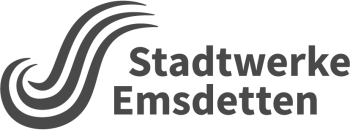 Für HaushaltGewerbewird die Herstellung*Erweiterung*Änderungfür das folgende Gebäude/Grundstück beantragt.Angaben zum Netzanschluss:    Angaben zum Netzanschluss:    Angaben zum Netzanschluss:    Angaben zum Netzanschluss:    Angaben zum Netzanschluss:    Angaben zum Netzanschluss:    Angaben zum Netzanschluss:    Angaben zum Netzanschluss:    Moorbrückenstraße 30 • 48282 EmsdettenTelefon: 02572 2020Moorbrückenstraße 30 • 48282 EmsdettenTelefon: 02572 2020Moorbrückenstraße 30 • 48282 EmsdettenTelefon: 02572 2020Straße / HausnummerGeschossGeschossGeschossLinksMitteRechtsOrtLage der WohnungLage der WohnungLage der WohnungLage der WohnungLage der WohnungLage der WohnungLage der WohnungAngaben zum Kunden: Name / VornameTelefonTelefonTelefonTelefonTelefonTelefonTelefonStraße / HausnummerPLZ / OrtPLZ / OrtPLZ / OrtPLZ / OrtPLZ / OrtPLZ / OrtPLZ / OrtE-MailAnzahl Wohneinheiten im Gebäude:Ich/Wir beantrage(n) gemäß der „Verordnung über Allgemeine Bedingungen für die Versorgung mit Wasser“ (AVBWasserV) vom 20. Juni  1980 ein-    schließlich der Ergänzenden Bestimmungen der Stadtwerke Emsdetten GmbH die Inbetriebsetzung der Wasseranlage.Ich/Wir beantrage(n) gemäß der „Verordnung über Allgemeine Bedingungen für die Versorgung mit Wasser“ (AVBWasserV) vom 20. Juni  1980 ein-    schließlich der Ergänzenden Bestimmungen der Stadtwerke Emsdetten GmbH die Inbetriebsetzung der Wasseranlage.Ich/Wir beantrage(n) gemäß der „Verordnung über Allgemeine Bedingungen für die Versorgung mit Wasser“ (AVBWasserV) vom 20. Juni  1980 ein-    schließlich der Ergänzenden Bestimmungen der Stadtwerke Emsdetten GmbH die Inbetriebsetzung der Wasseranlage.Ich/Wir beantrage(n) gemäß der „Verordnung über Allgemeine Bedingungen für die Versorgung mit Wasser“ (AVBWasserV) vom 20. Juni  1980 ein-    schließlich der Ergänzenden Bestimmungen der Stadtwerke Emsdetten GmbH die Inbetriebsetzung der Wasseranlage.Ich/Wir beantrage(n) gemäß der „Verordnung über Allgemeine Bedingungen für die Versorgung mit Wasser“ (AVBWasserV) vom 20. Juni  1980 ein-    schließlich der Ergänzenden Bestimmungen der Stadtwerke Emsdetten GmbH die Inbetriebsetzung der Wasseranlage.Ich/Wir beantrage(n) gemäß der „Verordnung über Allgemeine Bedingungen für die Versorgung mit Wasser“ (AVBWasserV) vom 20. Juni  1980 ein-    schließlich der Ergänzenden Bestimmungen der Stadtwerke Emsdetten GmbH die Inbetriebsetzung der Wasseranlage.Art der Entnahmendie über den Hausanschluss versorgt werden sollen.R     l/sAnzahl∑ R        l/s      Zusätzliche Entnahmenl/sGewerbeSprinklerHHydrantSummendurchfluss  ∑ RSummendurchfluss  ∑ RSummendurchfluss  ∑ R     ►           Spitzendurchfluss S                 GesamtspitzendurchflussDie Wasseranlage(n) ist (sind) gemäß den gültigen baurechtlichen Bestimmungen, den anerkannten Regeln der Technik sowie den technischen Anschlussbedingungen des versorgenden WVU erstellt worden. Die Anlage(n) wurde(n) der vorgeschriebenen Prüfung nach DIN 1988 TRWI  unterzogen und für dicht befunden. Die installierten Materialien entsprechen, soweit dies erforderlich ist, den für Sie gültigen Normen und Richtlinien und sind dementsprechend gekennzeichnet.Die Wasseranlage(n) ist (sind) gemäß den gültigen baurechtlichen Bestimmungen, den anerkannten Regeln der Technik sowie den technischen Anschlussbedingungen des versorgenden WVU erstellt worden. Die Anlage(n) wurde(n) der vorgeschriebenen Prüfung nach DIN 1988 TRWI  unterzogen und für dicht befunden. Die installierten Materialien entsprechen, soweit dies erforderlich ist, den für Sie gültigen Normen und Richtlinien und sind dementsprechend gekennzeichnet.Die Wasseranlage(n) ist (sind) gemäß den gültigen baurechtlichen Bestimmungen, den anerkannten Regeln der Technik sowie den technischen Anschlussbedingungen des versorgenden WVU erstellt worden. Die Anlage(n) wurde(n) der vorgeschriebenen Prüfung nach DIN 1988 TRWI  unterzogen und für dicht befunden. Die installierten Materialien entsprechen, soweit dies erforderlich ist, den für Sie gültigen Normen und Richtlinien und sind dementsprechend gekennzeichnet.Die Wasseranlage(n) ist (sind) gemäß den gültigen baurechtlichen Bestimmungen, den anerkannten Regeln der Technik sowie den technischen Anschlussbedingungen des versorgenden WVU erstellt worden. Die Anlage(n) wurde(n) der vorgeschriebenen Prüfung nach DIN 1988 TRWI  unterzogen und für dicht befunden. Die installierten Materialien entsprechen, soweit dies erforderlich ist, den für Sie gültigen Normen und Richtlinien und sind dementsprechend gekennzeichnet.Die Wasseranlage(n) ist (sind) gemäß den gültigen baurechtlichen Bestimmungen, den anerkannten Regeln der Technik sowie den technischen Anschlussbedingungen des versorgenden WVU erstellt worden. Die Anlage(n) wurde(n) der vorgeschriebenen Prüfung nach DIN 1988 TRWI  unterzogen und für dicht befunden. Die installierten Materialien entsprechen, soweit dies erforderlich ist, den für Sie gültigen Normen und Richtlinien und sind dementsprechend gekennzeichnet.Die Wasseranlage(n) ist (sind) gemäß den gültigen baurechtlichen Bestimmungen, den anerkannten Regeln der Technik sowie den technischen Anschlussbedingungen des versorgenden WVU erstellt worden. Die Anlage(n) wurde(n) der vorgeschriebenen Prüfung nach DIN 1988 TRWI  unterzogen und für dicht befunden. Die installierten Materialien entsprechen, soweit dies erforderlich ist, den für Sie gültigen Normen und Richtlinien und sind dementsprechend gekennzeichnet.Die Wasseranlage(n) ist (sind) gemäß den gültigen baurechtlichen Bestimmungen, den anerkannten Regeln der Technik sowie den technischen Anschlussbedingungen des versorgenden WVU erstellt worden. Die Anlage(n) wurde(n) der vorgeschriebenen Prüfung nach DIN 1988 TRWI  unterzogen und für dicht befunden. Die installierten Materialien entsprechen, soweit dies erforderlich ist, den für Sie gültigen Normen und Richtlinien und sind dementsprechend gekennzeichnet.Die Wasseranlage(n) ist (sind) gemäß den gültigen baurechtlichen Bestimmungen, den anerkannten Regeln der Technik sowie den technischen Anschlussbedingungen des versorgenden WVU erstellt worden. Die Anlage(n) wurde(n) der vorgeschriebenen Prüfung nach DIN 1988 TRWI  unterzogen und für dicht befunden. Die installierten Materialien entsprechen, soweit dies erforderlich ist, den für Sie gültigen Normen und Richtlinien und sind dementsprechend gekennzeichnet.Die Wasseranlage(n) ist (sind) gemäß den gültigen baurechtlichen Bestimmungen, den anerkannten Regeln der Technik sowie den technischen Anschlussbedingungen des versorgenden WVU erstellt worden. Die Anlage(n) wurde(n) der vorgeschriebenen Prüfung nach DIN 1988 TRWI  unterzogen und für dicht befunden. Die installierten Materialien entsprechen, soweit dies erforderlich ist, den für Sie gültigen Normen und Richtlinien und sind dementsprechend gekennzeichnet.Die Wasseranlage(n) ist (sind) gemäß den gültigen baurechtlichen Bestimmungen, den anerkannten Regeln der Technik sowie den technischen Anschlussbedingungen des versorgenden WVU erstellt worden. Die Anlage(n) wurde(n) der vorgeschriebenen Prüfung nach DIN 1988 TRWI  unterzogen und für dicht befunden. Die installierten Materialien entsprechen, soweit dies erforderlich ist, den für Sie gültigen Normen und Richtlinien und sind dementsprechend gekennzeichnet.Die Anbringung des Zählers kann ab dem                 erfolgen.Die Anbringung des Zählers kann ab dem                 erfolgen.Die Anbringung des Zählers kann ab dem                 erfolgen.Die Anbringung des Zählers kann ab dem                 erfolgen.Die Anbringung des Zählers kann ab dem                 erfolgen.Die Anbringung des Zählers kann ab dem                 erfolgen.Die Anbringung des Zählers kann ab dem                 erfolgen.Die Anbringung des Zählers kann ab dem                 erfolgen.Die Anbringung des Zählers kann ab dem                 erfolgen.Die Anbringung des Zählers kann ab dem                 erfolgen.Bemerkungen:        Bemerkungen:        Bemerkungen:        Bemerkungen:        Bemerkungen:        Bemerkungen:        Bemerkungen:        Bemerkungen:        Bemerkungen:        Bemerkungen:        Ort, Datum                 Ort, Datum                 Ort, Datum                 Name des verantwortlichen FachmannsName des verantwortlichen FachmannsName des verantwortlichen FachmannsName des verantwortlichen FachmannsUnterschrift und Stempel des VIUDokumentation Zählereinbau (vom WVU auszufüllen)Dokumentation Zählereinbau (vom WVU auszufüllen)Dokumentation Zählereinbau (vom WVU auszufüllen)Dokumentation Zählereinbau (vom WVU auszufüllen)Dokumentation Zählereinbau (vom WVU auszufüllen)Dokumentation Zählereinbau (vom WVU auszufüllen)Dokumentation Zählereinbau (vom WVU auszufüllen)Dokumentation Zählereinbau (vom WVU auszufüllen)Dokumentation Zählereinbau (vom WVU auszufüllen)Dokumentation Zählereinbau (vom WVU auszufüllen)Eigen Nr.:  Eingebaut am:	Baujahr:Eingebaut durch:	Eichjahr:Zähler-Typ.:   Bemerkungen:Bemerkungen:Bemerkungen:Bemerkungen:Größe ( m³):Bemerkungen:Bemerkungen:Bemerkungen:Bemerkungen:Stand:	Bemerkungen:Bemerkungen:Bemerkungen:Bemerkungen:Ort / Datum                 Ort / Datum                 Ort / Datum                 Ort / Datum                 Unterschrift des WVU